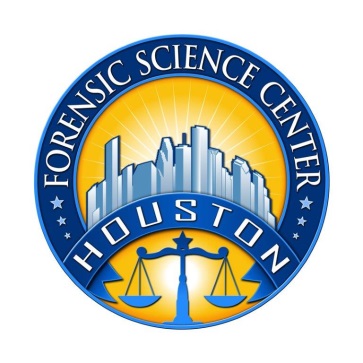 Houston Forensic Science Center, Inc. (HFSC), is an independent organization created by Houston Mayor Annise Parker and the Houston City Council to provide forensic science services formerly delivered by the Houston Police Department.  HFSC has been officially registered as a Texas Local Government Corporation* since June 26, 2012.  HFSC is now seeking a full-time Forensic Analyst in the Digital Evidence Unit.  HFSC offers a competitive salary and benefit package that is commensurate with experience.POSITION SUMMARYThe successful candidate will be responsible for forensic examination of computer and cell phone evidence.  The basic responsibilities of the analyst include but are not limited to:Preserve and analyze data from electronic data sources, including computers, servers, and mobile devises, ensuring that the evidential integrity of the data is not compromised.Report detailed findings in preparation for review by investigators, prosecutors, or legal counsel, explaining complex technical concepts to nontechnical people.Research and develop new computer forensic tools and methodologies.Assess and troubleshoot a variety of technical issues. Form and articulate expert opinions based on analysis and report findings.Provide expert testimony in depositions, trials, and other proceedings.MINIMUM EDUCATIONAL REQUIREMENTSBachelor's degree in computer science, computer engineering, information technology, or media forensic science or equivalent relevant experience is required. A graduate degree in computer forensics is strongly preferred.  MINIMUM EXPERIENCE REQUIREMENTSA minimum of five years of specific relevant experience in the field of forensic analysis of digital evidence is required.KNOWLEDGE AND SKILL REQUIREMENTSDemonstrated skill in oral and written communication.Demonstrated skill in PC hardware, related software applications, and networking, including UNIX/Linux and iOS operating systems and RAID configurations.A relevant professional qualification such as EnCE or ACE is preferred. ECSAP or CART training is an acceptable substitute.Knowledge of incident response methodology in investigations. Demonstrated skills in handling multiple tasks and prioritizing work assignments.Demonstrated ability to effectively handle conflict and uncertain situations.Demonstrated ability to work with frequent interruptions and changing priorities.Demonstrated ability to establish and maintain effective communications and working relationships with fellow employees, internal customers, and external customers.Ability to lift computers that can weigh up to 50 lbs.CONTACT INFORMATIONInterested applicants meeting the job qualifications may forward their résumé and cover letter to hr@houstonforensicscience.org.Houston Forensic Science Center, Inc., is an Equal Employment Opportunity Employer*A “local government corporation” is created to aid and act on behalf of one or more local governments to accomplish any governmental purpose of those governments.  